ПРИЛОЖЕНИЕ 1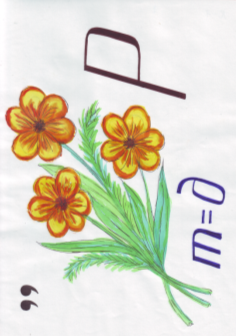 КЕДР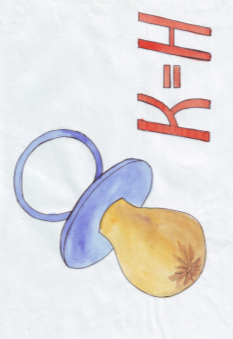 СОСНА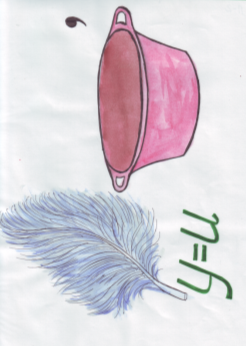 ПИХТАПРИЛОЖЕНИЕ 2Наглядное пособие «Основные разрезы древесины»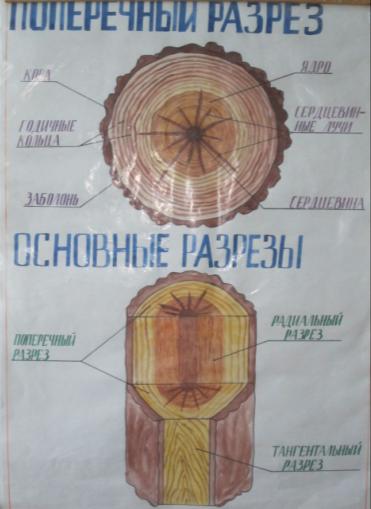 ПРИЛОЖЕНИЕ 3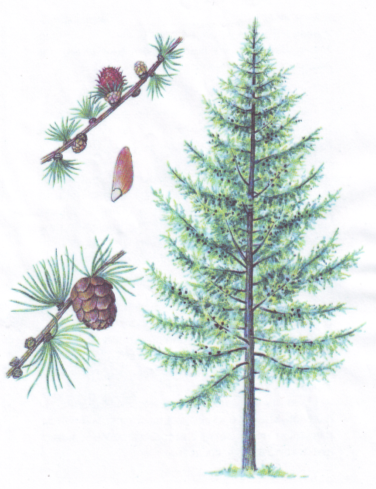 Лиственница. Лиственница – это таёжное и самое распространённое дерево в российских лесах, она занимает 38% их площади, в то время как сосна занимает 16% площади, берёза – 13%, ель – лишь 10%.Живёт лиственница до 500 и более лет.Древесина лиственницы по техническим свойствам превосходит древесину других хвойных деревьев. Она плотная, твёрдая, даже свежесрубленная не тонет. Легко колется.Древесина хорошо сохраняется в воде, поэтому используется в судостроении. Применяется для изготовления столбов, шахтных креплений, шпал.Из древесины лиственницы получают некоторые химические препараты, лекарственные вещества. Хвоя лиственницы содержит большое количество витамина С.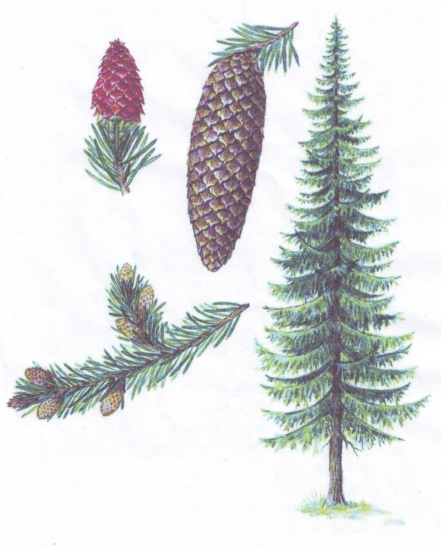 Ель европейскаяЕль – высокое, до 40 метров, дерево. Живёт до 300 лет.Древесина мягкая, белая с желтоватым оттенком, сучковатая (сучки очень твёрдые, часто выпадают), хорошо обрабатывается.Древесина ели – бесценное богатство нашей страны, она является строительным и поделочным материалом, из неё делают дранку, изготавливают лукошки, корзины, решёта, музыкальные инструменты, мебель, бумагу, многие химические и лекарственные препараты.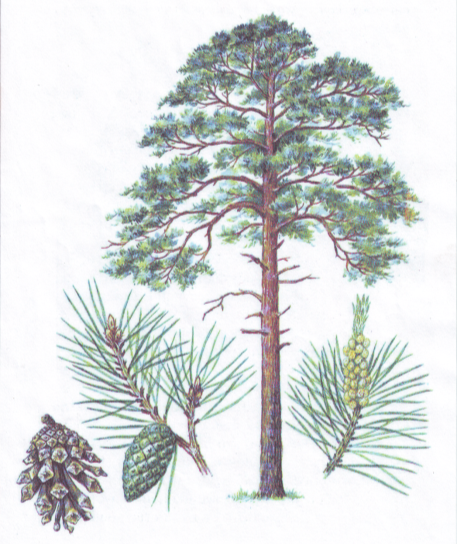 Сосна обыкновеннаяСосны – высокие деревья, до 35 метров, живут до 150-200, иногда – до 400 лет. Стволы внизу с тёмно-коричневой корой, вверху – с красно-бурой и золотистой.Из почек, хвои, смолы изготавливают много ценных лекарственных препаратов. Из семян добывают масло, идущее для приготовления олифы.Древесина мягкая смолистая, красновато-жёлтая, имеет небольшое количество сучков. Хорошо обрабатывается, обладает стойкостью против гниения.Применяется при строительстве мостов, вагонов, судов, в настилке полов, при производстве фанеры, бумаги.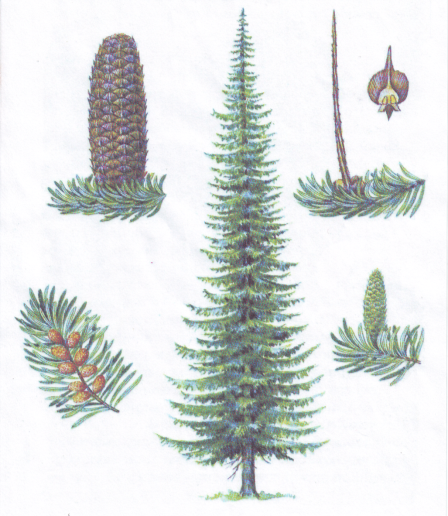 Пихта сибирскаяПихта – высокое, более 30 метров, дерево с гладкой тёмно-серой корой. Живёт до 300 лет.Пихта очень чувствительна к загрязнениям атмосферы и почвы. Там, где растёт это дерево, - хорошая экологическая обстановка.Из хвои и веток пихты изготавливают лекарственные препараты.Древесина мягкая, светлая, желтоватая с твёрдыми сучками. Хорошо обрабатывается.Применяется при изготовлении музыкальных инструментов, строительных деталей, бумаги, а также в тарном производстве.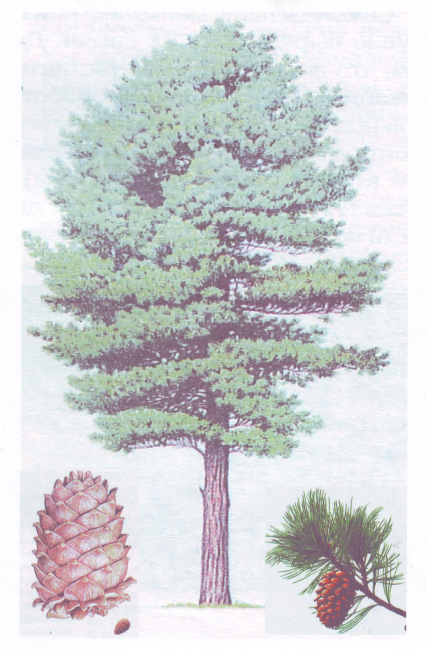 Кедр сибирскийКедр – мощное красивое дерево, высотой 30-40 метров. Ствол покрыт буровато-серой корой.Хвоя плотная, длинная (до 13 см). хвоинки собраны в пучки по 5 штук. Растёт кедр медленно, живёт долго – до 500 лет и более. В больших шишках созревают вкусные семена – кедровые орешки.Древесина мягкая, красноватая, хорошо обрабатывается в различных направлениях.Применяется для изготовления шпал, карандашей, в строительстве жилья и производстве мебели. Из хвои изготавливают эфирное масло.ПРИЛОЖЕНИЕ 4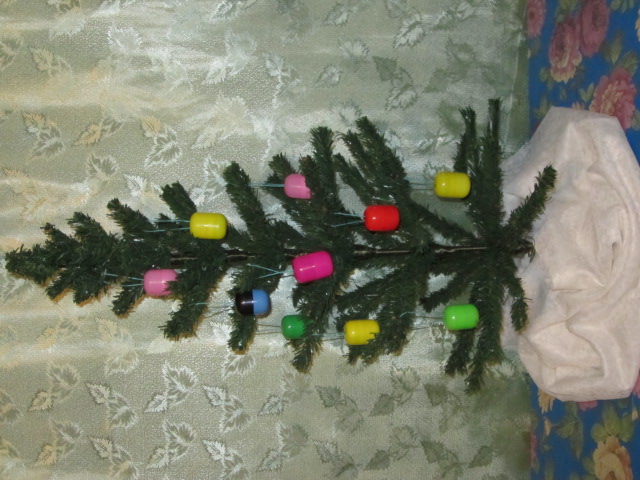 